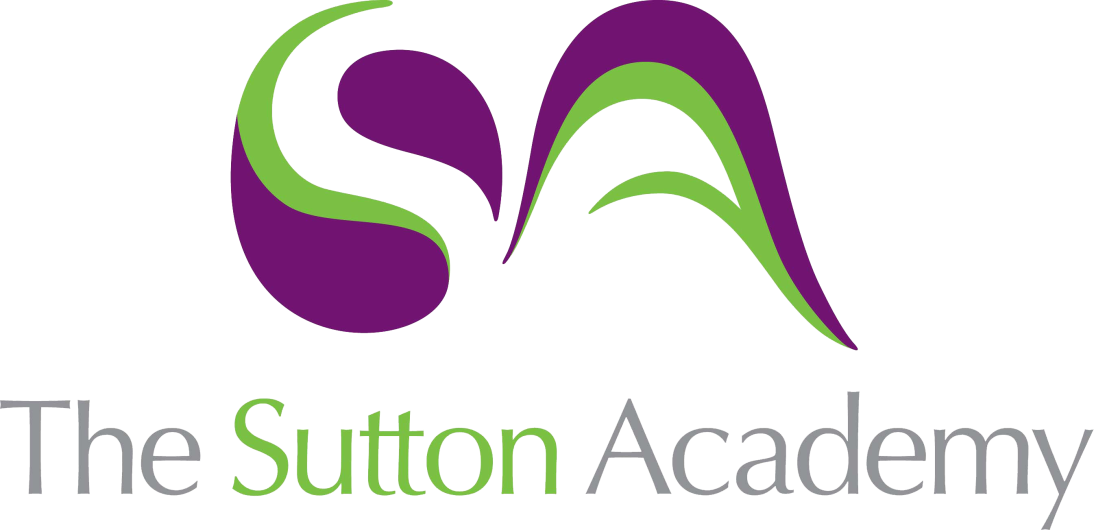 Knowledge Rich Curriculum Plan GCSE Design CoreSpecialist Technical Principles - 2.7 Scales of production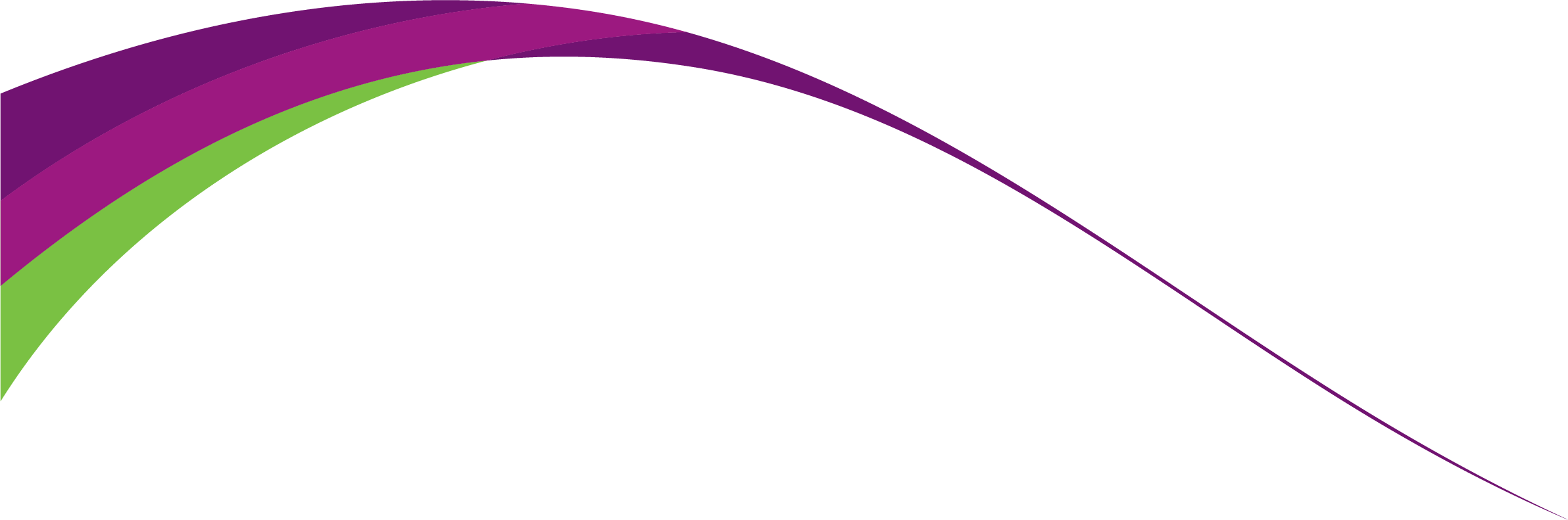 GCSE Design CoreSpecialist Technical Principles 
2.7 Scales of productionLesson/Learning Sequence Intended Knowledge:Students will know that…Tiered Vocabulary Prior Knowledge:In order to know this students, need to already know that…Assessment Lesson: Scales of productionStudents will know the term scales of productionStudents will know the scales of production refers to how many products are manufactured at onceStudents will know that one off production produces one product at a timeStudents will know batch production produces a small number of products at once using jigs and templatesStudents will know mass production produces 100-1000 products at onceStudents will know continuous production process 1000-100000 products at onceProduction: the action of making or manufacturing from components or raw materials, or the process of being so manufactured.Manufacture: make (something) on a large scale using machinery.One off: done, made, or happening only once.Batch: a quantity or consignment of goods produced at one time.Mass: a large number of people or objects crowded together.Continuous: forming an unbroken whole; without interruption.Students need to already know the basics of product manufactureStudents need to already know how a jig can aid productionStudents need to already know what products would be produced in high numbers Do the different scales of production affect a designer’s choice?Can sustainability play an impact to the scales of production?Compare the scales, which is more suitable for a chosen product?